АДМИНИСТРАЦИЯ МОГОЧИНСКОГО СЕЛЬСКОГО ПОСЕЛЕНИЯМОЛЧАНОВСКОГО РАЙОНА, ТОМСКОЙ ОБЛАСТИПОСТАНОВЛЕНИЕ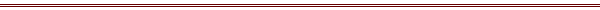 21 августа 2020 года			               	                         	   	№ 97с. МогочиноО внесение изменений в постановление « Об утверждении Порядка предоставления, рассмотрения и оценки предложений заинтересованных лиц о включении дворовой территории в муниципальную программу Могочинского сельского поселения» Формирование комфортной городской среды                       на 2018-2022 г.г., Порядка представления, рассмотрения и оценки предложений граждан, организаций о включении общественной территории с. Могочино в муниципальную программу Могочинского сельского поселения « Формирование комфортной городской среды» на 2018 - 2022г.г., Порядка общественного обсуждения проекта муниципальной программы Могочинского сельского поселения « Формирование комфортной городской среды» на 2018-2022 г.г., «О Внесении изменений в постановление от 10.11.20107г. «О жилищной комиссии Администрации Могочинского сельского поселения»В связи с кадровым изменением штатного расписанияПОСТАНАВЛЯЮ:1.Внести изменения в постановление Администрации Могочинского сельского поселения от 23.08.2019 № 106 изложив состав общественной комиссии по организации общественного обсуждения проекта муниципальной программы Могочинского сельского поселения» Формирование комфортной городской среды» на 2018-2022г.г.- Детлукова Алла Владимировна – председатель комиссии, глава Могочинского сельского поселения;- Бибанина Людмила Анатольевна –  специалист 2 категории администрации Могочинского сельского поселения, секретарь комиссии;Члены комиссии:- Дорофеева Екатерина Сергеевна  – заместитель главы администрации Могочинского сельское поселение;-Миков Сергей Иванович- инженер администрации Могочинского сельского поселения;-Веселкова Татьяна Владимировна – специалист администрации;- Миронова Людмила Ивановна – депутат Совета Могочинского сельского поселения;-Беляев Андрей Владимирович-депутат Совета Могочинского сельского поселения;-Баев Сергей Борисович ( по согласованию) –начальник ОГИБДД ОМВД России по Молчановскому району;-Горельский Андрей Иванович (по согласованию)- ОГУ УГО ЧС ПБ ТО ОПС -9;Бондарева Надежда Александровна (по согласованию) – представитель регионального отделения ОНФ;-Соколова Алефтина Степановна  председатель Совета Ветеранов с.Могочино;         4.Внести изменения в приложение 2, к постановлению  от 10.11.2017г.          № 144 «О жилищной комиссии Администрации Могочинского сельского поселения»СОСТАВжилищной комиссии Администрации Могочинского  сельского поселенияПредседатель комиссии: Веселкова Татьяна Владимировна – специалист   Администрации МО «Могочинское сельское поселение»  Заместитель председателя комиссии: Соколова Алевтина Степановна – председатель Совета ветеранов с. МогочиноСекретарь комиссии: Бибанина Людмила Анатольевна – специалист 2 категории Администрации МО «Могочинское сельское поселение»  Члены комиссии: Миронова Людмила Ивановна – депутат Совета Могочинского сельского поселенияМикуцкий Евгений Владимирович – администратор   с. Сулзат  Лидина Дарья Геннадьевна – депутат Совета Могочинского сельского поселения3.Опубликовать настоящее постановление в официальном печатном издании «Информационный бюллетень» и разместить на официальном сайте Муниципального образования Могочинское сельское поселение в сети «Интернет» по адресу http://www.mogochino.ru/. .4. Контроль за исполнением настоящего постановления оставляю за собой.Глава Могочинского сельского поселения	                                                 А.В. Детлукова